ПОСТАНОВЛЕНИЕ		КАРАР						   09.07.2020							        №76-пО внесении изменений в состав постоянно действующей технической комиссии по информационной безопасностиВ связи с выбытием и назначением на новую должность отдельных лиц постоянно действующей технической комиссии по информационной безопасностиПОСТАНОВЛЯЮ:1. Внести в состав постоянно действующей технической комиссии по информационной безопасности, утвержденный постановлением Главы Сабинского муниципального района от 06.04.2009 года № 29-п (в редакции от 25.01.2010 года № 7-п, от 11.04.2011 года № 40-п, от 31.01.2017 года №20-п, от 06.04.2018 года №58-п, от 06.03.2019 года №34-п) следующие изменения:1.1 Исключить из состава комиссии: Хабибуллину Ч.В.2.2  Включить в состав комиссии Багманову Эндже Фиргатовну – начальника организационного отдела Исполнительного комитета Сабинского муниципального района Республики Татарстан.								Р.Н. МиннихановСОСТАВПостоянно действующей технической комиссии по информационной безопасностиУтвержденный постановлением Главы Сабинского муниципального района от 06.04.200 года 9 №29-п (в редакции от 25.01.2010 года № 7-п, от 11.04.2011 года № 40-п, от 31.01.2017 года №20-п, от 06.04.2018 года №58-п, от 06.03.2019 года №34-п)РЕСПУБЛИКА ТАТАРСТАНглава Сабинского МУНИЦИПАЛЬНОГО  района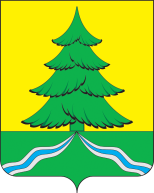 ТАТАРСТАН РЕСПУБЛИКАСЫСаба  МУНИЦИПАЛЬ районы башлыгы Каримов М.Р.Руководитель аппарата Исполнительного комитета Сабинского муниципального района Республики Татарстан, председатель комиссии;Загидуллин М.М.Начальника отдела информатизации Исполнительного комитета Сабинского муниципального района Республики Татарстан, секретарь комиссии;Члены комиссии:Члены комиссии:Ахметшин А.Ф.Помощник Руководителя Исполнительного комитета по мобилизационной работе;Багманов М.М.Заместитель руководителя Исполнительного комитета Сабинского муниципального района по экономике – начальник отдела экономики;Багманова Э.Ф.Начальник организационного отдела Исполнительного комитета Сабинского муниципального района;Миникаев А.И.Начальник юридического отдела Совета Сабинского муниципального района;Рахимова Р.М.Начальник организационного отдела Света Сабинского муниципального района.